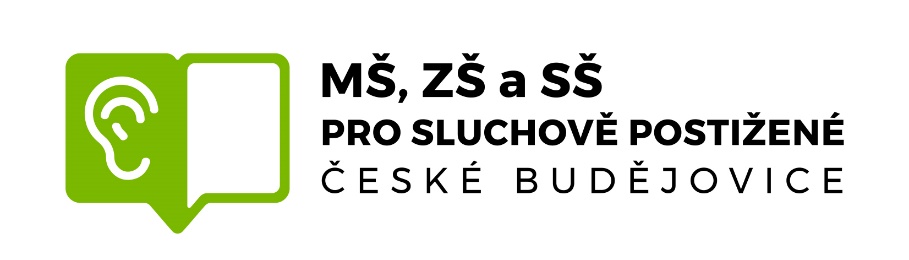                  Volby do školské rady 2022  Na začátku tohoto školního roku proběhly volby do školské rady. Kandidáti byli zvoleni na období následujících tří let. Do školské rady se volilo celkem 6 členů: 2 za pedagogy, 2 za rodiče/zákonné zástupce a zletilé žáky a 2 za zřizovatele školy (MŠMT) dle návrhu ředitelky školy.Do školské rady na období let 2022-2025 byli zvoleni:  Z řad rodičů/zákonných zástupců a zletilých žáků:        Mgr. Kateřina Herrmannová         Václav Vácha  Z řad pedagogických pracovníků:           Mgr. Radka Pechová Filipová         Jana Dlouhá  Za zřizovatele (MŠMT):        doc. Ing. Lucie Kozlová, PhD.        Ing. Jitka Brodská                                                                  Za přípravný výbor a volební komisi                                                                                Mgr. Radka MichovskáV Českých Budějovicích dne 21. 9. 2022